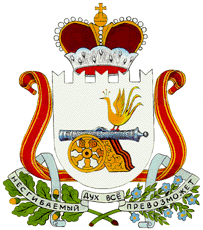 АДМИНИСТРАЦИЯ  БОЛТУТИНСКОГО СЕЛЬСКОГО ПОСЕЛЕНИЯ                     ГЛИНКОВСКОГО  РАЙОНА      СМОЛЕНСКОЙ ОБЛАСТИ                              П О С Т А Н О В Л Е Н И Е от " 18 "декабря   2018 г.                                                    № 61В целях приведения нормативного правового акта с действующим законодательством Российской ФедерацииАдминистрация   п о с т а н о в л я е т:  1. Внести в  Административный регламент по предоставлению муниципальной услуги «Приватизация жилищного фонда, расположенного на территории    Болтутинского сельского поселения   Глинковского района Смоленской области, утвержденный постановлением Администрации Болтутинского сельского поселения Глинковского района Смоленской области от 12.10.2017г. № 56 следующие изменения:     1.1. Дополнить раздел 5 пунктами 5.10., 5.11., 5.12. следующего содержания: « п.5.10. В случае признания жалобы подлежащей удовлетворению в ответе заявителю, указанном в части 8 настоящей статьи, дается информация о действиях, осуществляемых органом, предоставляющим государственную услугу, органом, предоставляющим муниципальную услугу, многофункциональным центром либо организацией, предусмотренной частью 1.1 статьи 16 настоящего Федерального закона, в целях незамедлительного устранения выявленных нарушений при оказании государственной или муниципальной услуги, а также приносятся извинения за доставленные неудобства и указывается информация о дальнейших действиях, которые необходимо совершить заявителю в целях получения государственной или муниципальной услуги. п.5.11. В случае признания жалобы не подлежащей удовлетворению в ответе заявителю, указанном в части 8 настоящей статьи, даются аргументированные разъяснения о причинах принятого решения, а также информация о порядке обжалования принятого решения.п.5.12. В случае установления в ходе или по результатам рассмотрения жалобы признаков состава административного правонарушения или преступления должностное лицо, работник, наделенные полномочиями по рассмотрению жалоб в соответствии с частью 1 настоящей статьи, незамедлительно направляют имеющиеся материалы в органы прокуратуры».     2.Настоящее постановление подлежит официальному обнародованию на сайте муниципального образования «Глинковский район» Смоленской области в разделе «Администрация».     3.Контроль за исполнением настоящего постановления оставляю за собой.Глава муниципального образованияБолтутинского сельского поселенияГлинковского района Смоленской области                       О.П.АнтиповаО внесении изменений в       постановление АдминистрацииБолтутинского сельского поселения Глинковского района Смоленской области от 12.10.2017г. №56 «Об утверждении Административного регламента по предоставлению муниципальной услуги «Приватизация жилищного фонда,расположенного на территории Болтутинского сельского поселения Глинковского района Смоленской области» 